Navn: 36: Letselassie Tesfa Kiros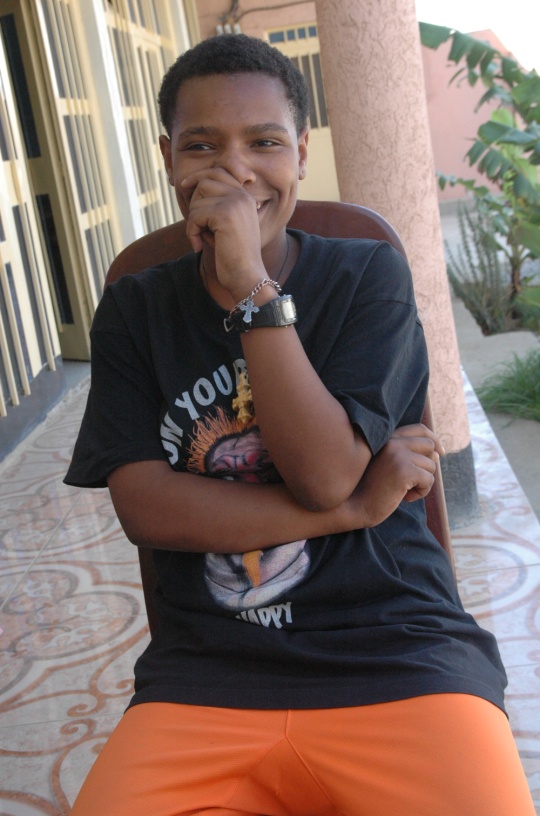 Dreng/pige: FAlder: 15Årstal ankomst til børnehjemmet ? 2001Fra hvilken by/område/familiebaggrund? Mekele. Ingen familieHvilken klasse går du i? 9Hvilke fag kan du bedst lide? kemiHvad er din yndlingsbeskæftigelse? Læse bøger, både engelsk og amharicHvilken uddannelse kunne du tænke dig? Kemiingeniør  2014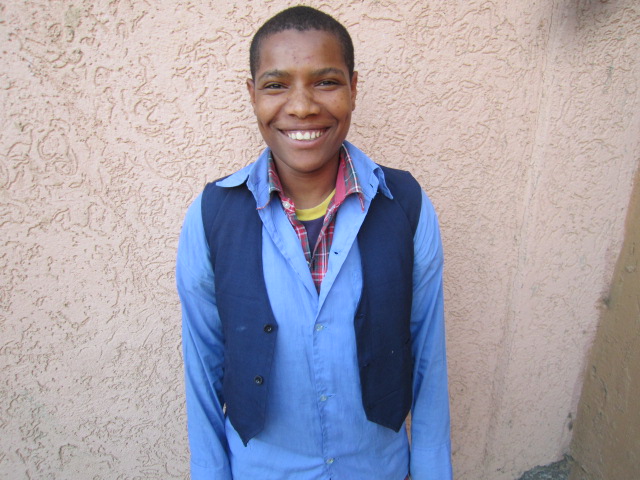 Er bevilliget nye briller